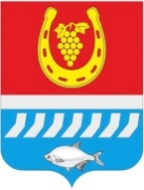 АДМИНИСТРАЦИЯ ЦИМЛЯНСКОГО РАЙОНАРАСПОРЯЖЕНИЕ__.04.2020	                                             № ___		                         г. ЦимлянскВо исполнение распоряжения Губернатора Ростовской области
от 04.04.2020 № 73 «Об утверждении Плана мероприятий по поддержке
населения Ростовской области в условиях распространения новой
коронавирусной инфекции (COVID-19)», в целях поддержки населения Цимлянского района в условиях распространения новой коронавирусной инфекции (COVID-19):1. Утвердить План мероприятий по поддержке населения
Цимлянского района в условиях распространения новой коронавирусной
инфекции (COVID-19), согласно приложению.2. Заместителям главы Администрации Цимлянского района, руководителям структурных подразделений и отраслевых (функциональных)
органов Администрации Цимлянского района, главам администраций
поселений Цимлянского района обеспечить выполнение мероприятий
плана.3. Контроль за исполнением распоряжения оставляю за собой.Распоряжение вносит сектор социальной сферыАдминистрации Цимлянского районаПриложение к распоряжению Администрации Цимлянского районаот __.04.2020 № ___ПЛАН мероприятий по поддержке населения Цимлянского района в условиях распространения новой коронавирусной инфекции (COVID-19)Управляющий делами                                                                                         А.В. КуликОб утверждении Плана
мероприятий по поддержке
населения Цимлянского района в условиях распространения новой коронавирусной инфекции (COVID-19)Глава АдминистрацииЦимлянского района          В.В. Светличный№п/пНаименование мероприятияВид документа (проект)СрокисполненияОтветственныйисполнитель123451.Организовать мониторинг публикаций в средствах массовой информации по вопросам, касающимся новой коронавирусной инфекции (COVID-19) и мерам, предпринимаемым по недопущению распространения инфекции в районеИнформацияПостоянноКузина С.Н.,Бондарева Е.С.,Сивашов Н.П.,Кулик А.В.2.Организация проведения разъяснительной
работы среди населения о мерах
 профилактики инфекции посредством
размещения текстового и видеоконтента
через социальные сети, в средствах
массовой информацииИнформацияПостоянноЗаместители главы Администрации Цимлянского района, Кулик А.В.,Бондарева Е.С.,Сивашов Н.П.,главы Администраций поселений Цимлянского района3.Организация противодействия искаженному информационному освещению вопросов, касающихся новой коронавирусной инфекции (COVID-19) и мерам, предпринимаемым по недопущению распространения инфекции в Цимлянском районеИнформацияПостоянноКузина С.Н.,Кулик А.В.,Бондарева Е.С.,главы Администраций поселений Цимлянского района4.Оказание гражданам мер социальной поддержки без предоставления каких-либо документов (сведений) (субсидии на оплату жилого помещения и коммунальных услуг, пособие на ребенка, ежемесячная денежная выплата на детей первого-второго года жизни, ежемесячная денежная выплата на третьего ребенка и (или) последующих детей, ежемесячная выплата в связи с рождением (усыновлением) первого ребенкаИнформацияДо 30.09.2020 управление социальной защиты населения муниципального образования «Цимлянский район» Ростовской области5.Проведение социального опроса инвалидов и участников Великой Отечественной войны по имеющимся у них социально-бытовым нуждамИнформацияПостоянно управление социальной защиты населения муниципального образования «Цимлянский район» Ростовской области6.Социальное сопровождение одиноко проживающих лиц старше 65 летИнформацияПостоянно муниципальное бюджетное учреждение «Центр социального обслуживания граждан пожилого возраста и инвалидов» Цимлянского района,ведущий специалист по молодежной политике Администрации Цимлянского района7.Проведение информационно-разъяснительной работы среди населения по вопросу предоставления мер социальной защиты в период самоизоляцииИнформацияПостоянно управление социальной защиты населения муниципального образования «Цимлянский район» Ростовской области8.Рекомендовать организациям, предоставляющим коммунальные услуги, и организациям, предоставляющим услуги связи, расположенным на территории Цимлянского района, исключить приостановление или ограничение предоставления услуг по причине наличия у потребителя задолженности по договору о предоставлении таких услуг, не применять мер ответственности за несвоевременное исполнение потребителями обязательств по оплате коммунальных услуг и услуг связиРекомендательное письмоВ течение всего срока действия режима повышенной готовностиЗаместитель главы Администрации Цимлянского района по строительству, ЖКХ и архитектуре9.Рекомендовать организациям, предоставляющим коммунальные услуги и услуги связи на территории Цимлянского района, исключить приостановление или ограничение предоставления услуг по причине наличия у потребителя задолженности по договору о предоставлении таких услуг, не применять мер ответственности за несвоевременное исполнение потребителями обязательств по оплатеРекомендательное письмоВ течение всего срока действия режима повышенной готовностиЗаместитель главы Администрации Цимлянского района по строительству, ЖКХ и архитектуре10.Организация проведения разъяснительной
 работы с учащимися и родителями по недопущению распространения инфекции в Цимлянском районе и соблюдению режима самоизоляцииИнформацияПостоянно Заведующий отделом образования Администрации Цимлянского района